K3 – DU – 15.2.01Milí studenti, vyplňte a odešlete následující pracovní list s opakováním: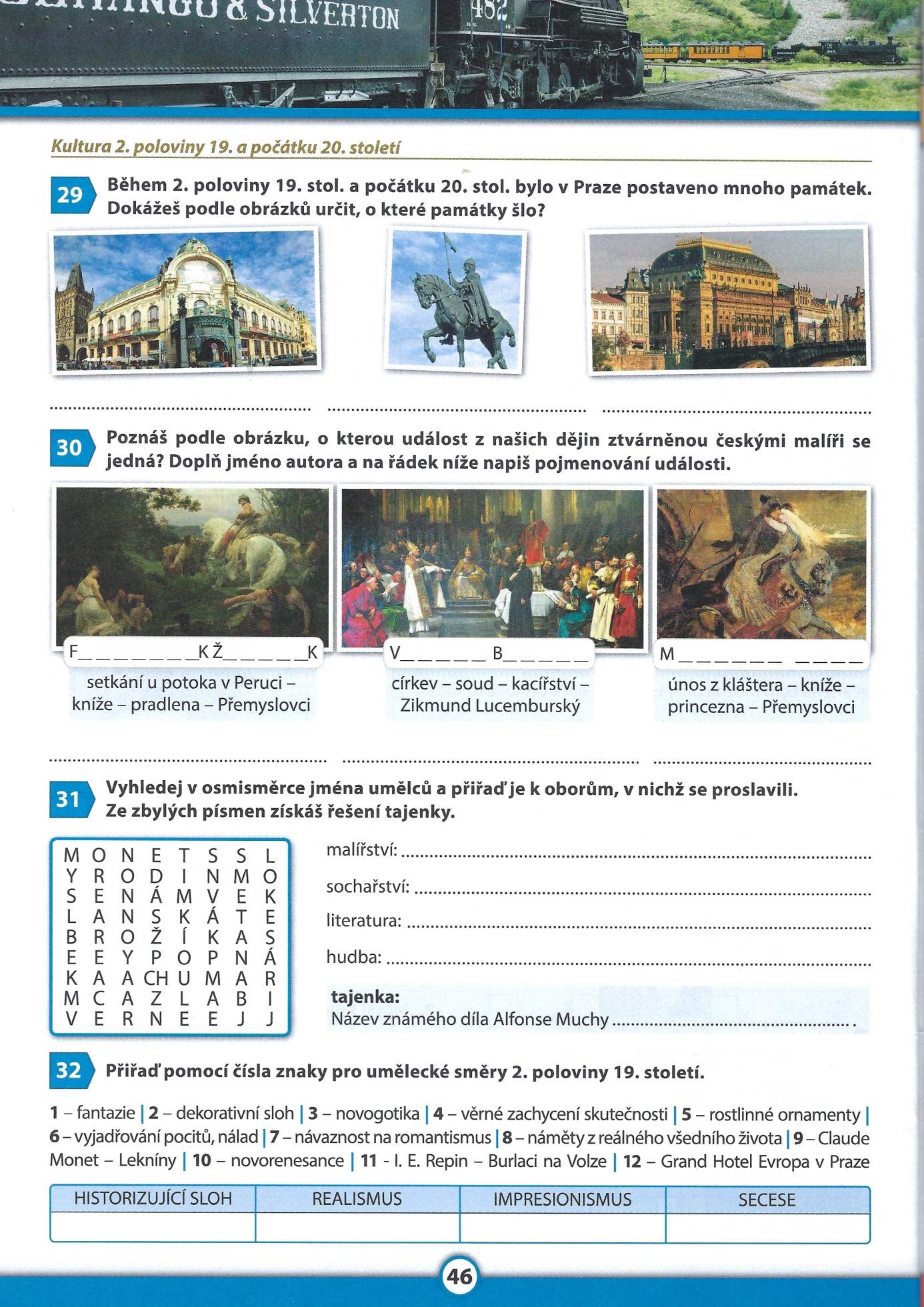 